HomeOwnershipGuide 2019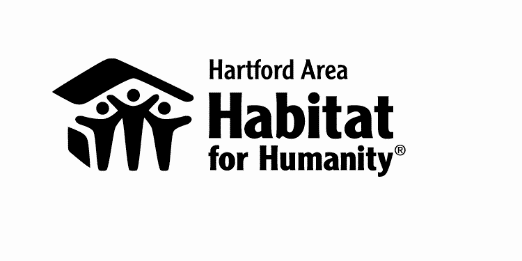 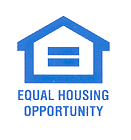 Hartford Area Habitat for Humanity	[860] 541-2208 CRITERIA:  How do I qualify for a Habitat for Humanity house?NEED:  Your house is not adequate because  [EXAMPLES]There is not enough room for the number of people in your family The building is not maintained properlyYou pay too much for rent, e.g., 40 percent or more of your income You can not qualify for a conventional mortgage   ABILITY TO PAY:  The combined income of applicant(s) must be LESS than the amount listed below: MAXIMUM INCOME BY FAMILY SIZE*       * Number of people to live in the Habitat homePrincipal payments of $300 per month  plusPayments of approximately $300 per month for real estate taxes,  property insurance, and a maintenance reserve Utility costs (e.g., electricity, gas/oil, water) are an additional expense, of course.In order to afford a three-bedroom Habitat house with a 30 year mortgage, you will need an annual household income of at least $36,000.   WILLINGNESS TO WORK IN PARTNERSHIP WITH HABITAT Each approved applicant must contribute at least 150 “sweat equity” hoursWork cooperatively with fellow homeowners and Habitat volunteersParticipate actively in Habitat for Humanity eventsWhat does Habitat do?Habitat houses are built by prospective homebuyers and volunteersHabitat sells houses without making a profitYou repay Habitat over a 30 year period and do not pay interest to HabitatNew or renovated three-bedroom homes cost approximately $145,000.How do I apply to become a partner with Habitat?Attend an Applicant Information Meeting if you’re interested in living where we’re buildingComplete the application and provide all the information requestedPay $15 - $30 for a current credit report that Habitat will obtainFamily Size*Maximum IncomeFamily Size*Maximum Income1$35,3505$54,5002        $40,4006$58,5503$45,4507$62,6004$50,4508$66,600